Z Á P I SŘeditelky mateřských škol v Jeseníku:MŠ Křížkovského, MŠ Jiráskova, MŠ K. Čapka, MŠ Kopretina, ul. Tyršovastanovují zápis do mateřských škol          na úterý 14.5.2019 od 10 – 16,30 hod.                                     Zápis do MŠ Kopretina, ul. Dittersdorfova   proběhne ve středu 15.5.2019 od 10 – 16,30 hod.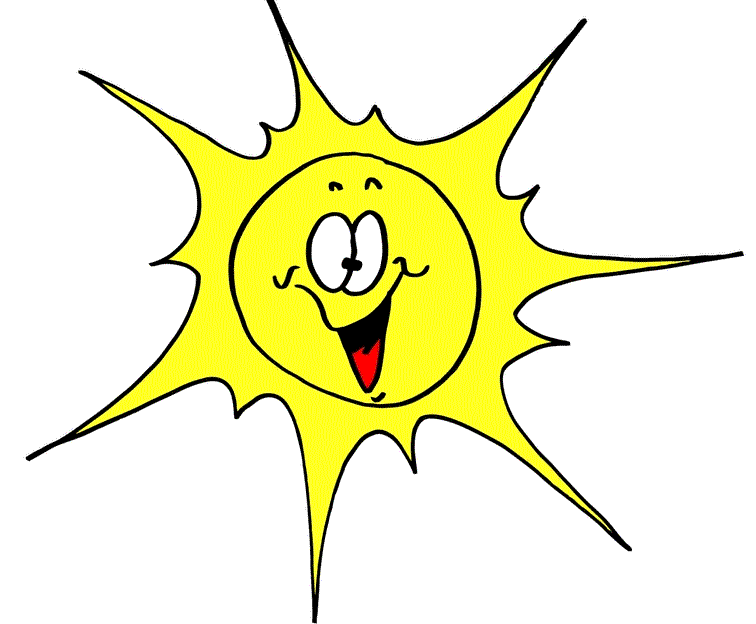 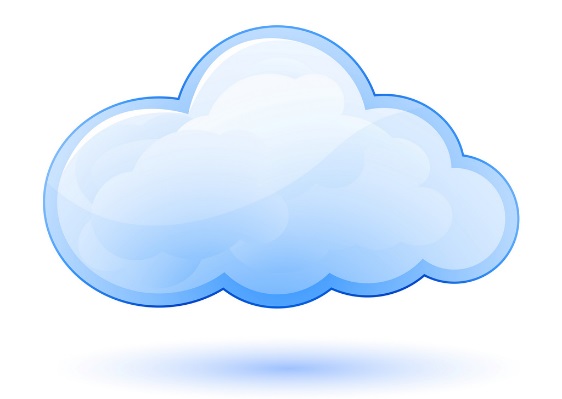 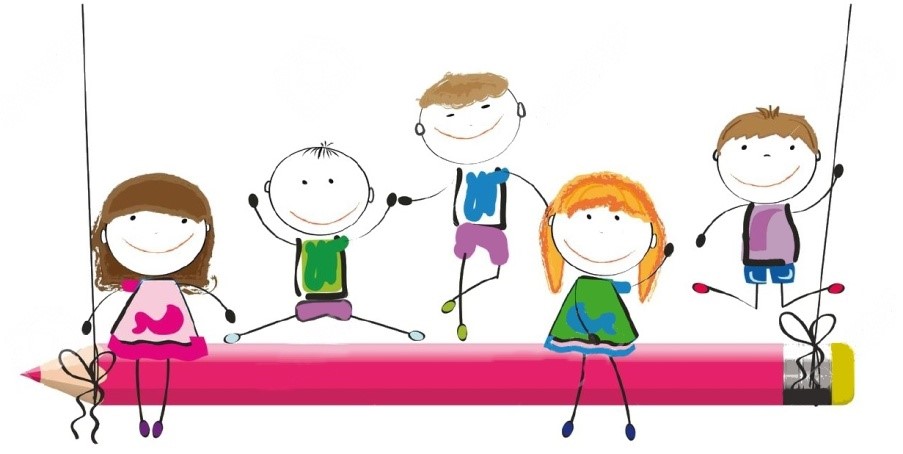 Rodný list dítěte vezměte s sebou!                                                        (Pozn.: pro zákonného zástupce dítěte narozeného od 1.9.2013 do 31.8.2014 vyplývá povinnost dostavit se k zápisu, pokud již MŠ nenavštěvuje).Těšíme se na Vás!